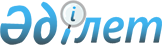 О переименовании некоторых улиц села Бумаколь Бумакольского сельского округа Бурлинского районаРешение акима Бумакольского сельского округа Бурлинского района Западно-Казахстанской области от 12 мая 2020 года № 11. Зарегистрировано Департаментом юстиции Западно-Казахстанской области 15 мая 2020 года № 6238
      В соответствии с Законом Республики Казахстан от 23 января 2001 года "О местном государственном управлении и самоуправлении в Республике Казахстан", Законом  Республики Казахстан от 8 декабря 1993 года "Об административно – территориальном устройстве Республики Казахстан", с учетом мнения населения села Бумаколь и на основании заключения Западно-Казахстанской областной ономастической комиссии, аким сельского округа Бумаколь РЕШИЛ:
      1. Переименовать некоторые улицы села Бумаколь Бумакольского сельского округа Бурлинского района:
      улица "Степная" - улица "Садақ"; 
      улица "Линейная" – улица "Ақжол";
      улица "Школьная" – улица "Мектеп";
      улица "А.Гусманов" – улица "Аманжол Ғұсманов";
      улица "Набережная"– улица "Жағажай".
      2. Главному специалисту аппарата акима Бумакольского сельского округа (Н.Туканов) обеспечить государственную регистрацию настоящего решения в органах юстиции.
      3. Контроль за исполнением настоящего решения оставляю за собой.
      4. Настоящее решение вводится в действие со дня первого официального опубликования.
					© 2012. РГП на ПХВ «Институт законодательства и правовой информации Республики Казахстан» Министерства юстиции Республики Казахстан
				
      Аким

Ж. Жумашева
